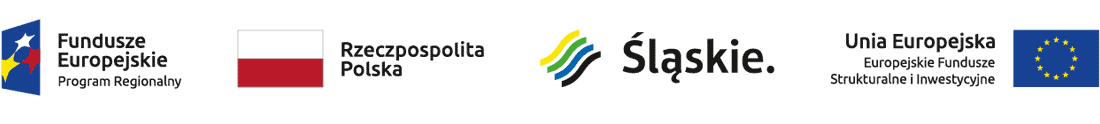 Załącznik nr 13 do SWZWzór oświadczenia wykonawców wspólnie ubiegających się o udzielenie zamówienia (Znak sprawy: ZP.271.3.2021)ZAMAWIAJĄCY: Gmina Popów Ul. Częstochowska 6 42-110 PopówPODMIOTY W IMIENIU KTÓRYCH SKŁADANE JEST OŚWIADCZENIE:…………………………………………………..…..……………………………………………………………..…..……………………………………………………………..…..…………(pełna nazwa/firma, adres, w zależności od podmiotu: NIP/PESEL, KRS/CEIDG)…………………………………………………..…..……………………………………………………………..…..……………………………………………………………..…..…………(pełna nazwa/firma, adres, w zależności od podmiotu: NIP/PESEL, KRS/CEIDG)reprezentowane przez:…………………………………………………..…..……………………………………………………………..…..………… (imię, nazwisko, stanowisko/podstawa do reprezentacji)Na potrzeby postępowania o udzielenie zamówienia publicznego którego przedmiotem jest „ Usługi społeczne w Gminie Popów”- świadczenie usług opiekuńczych i asystenckich dotyczy □ części I i/lub □ II części i/lub □ III i/lub  □ IV i/lub  □ V części   zamówienia(zaznacz właściwe) prowadzonego przez Gminę Popów działając jako pełnomocnik podmiotów, w imieniu których składane jest oświadczenie oświadczam, że:Wykonawca:…………………………………………………..…..…………Wykona następujący zakres świadczenia wynikającego z umowy o zamówienie publiczne:…………………………………………………..…..………… …………………………………………………..…..……………………………………………………………..…..…………Wykonawca:…………………………………………………..…..…………Wykona następujący zakres świadczenia wynikającego z umowy o zamówienie publiczne:…………………………………………………..…..……………………………………………………………..…..……………………………………………………………..…..…………Oświadczam, że wszystkie informacje podane w powyższych oświadczeniach są aktualne i zgodne z prawdą.…………….……. (miejscowość), dnia ………….……. r. 								…………………………………………(podpis)Oświadczenie składane na podstawie art. 117 ust. 4 ustawy z dnia 11 września 2019 r. Prawo zamówień publicznych (tekst jedn.: Dz. U. z 2019 r., poz. 2019 z późn. zm.) - dalej: ustawa Pzp